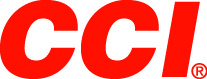 													 Contact: JJ ReichCommunications ManagerFirearms and Ammunition	(763) 323-3862FOR IMMEDIATE RELEASE 		 		  E-mail: pressroom@vistaoutdoor.comCCI to Host Hunting and Shooting Sports Celebrities at 2018 NRA Annual Meetings & ExhibitsLEWISTON, Idaho – April 27, 2018 – CCI Ammunition invites attendees of the 2018 NRA Meetings & Exhibits Show to the Vista Outdoor booth 7530, to meet online trick shooting superstar 22plinkster, plus legendary alligator hunters Troy and Jacob Landry. The event runs May 3-6 in Dallas, Texas.YouTube shooting sensation 22plinkster is a familiar face to fans around the world. His incredible rimfire trick shots and other entertaining shooting demonstrations have to date drawn more than 66 million views. 22plinkster will appear in the CCI booth on Saturday, May 5, from 11 a.m. to noon. From the hit series “Swamp People” on the History Channel, Cajuns Troy and Jacob Landry, bring a taste of the wild world of Louisiana alligator hunting to the CCI booth from 4 p.m. to 5 p.m. on Saturday, May 5 and from 1 p.m. to 2 p.m. on Sunday, May 6.Booth 7530 will also highlight all the latest CCI Ammunition. Attendees are encouraged to stop by throughout the show to learn more about these exciting new technologies and the advantages of choosing CCI Ammunition.CCI is a brand of Vista Outdoor Inc., an outdoor sports and recreation company. For more information on CCI Ammunition, go to www.cci-ammunition.com. About Vista OutdoorVista Outdoor is a leading global designer, manufacturer and marketer of consumer products in the growing outdoor sports and recreation markets. The company operates in two segments, Shooting Sports and Outdoor Products, and has a portfolio of well-recognized brands that provides consumers with a wide range of performance-driven, high-quality and innovative products for individual outdoor recreational pursuits. Vista Outdoor products are sold at leading retailers and distributors across North America and worldwide. Vista Outdoor is headquartered in Utah and has manufacturing operations and facilities in 13 U.S. States, Canada, Mexico and Puerto Rico along with international customer service, sales and sourcing operations in Asia, Australia, Canada, and Europe. For news and information, visit www.vistaoutdoor.com or follow us on Twitter @VistaOutdoorInc and Facebook at www.facebook.com/vistaoutdoor.###